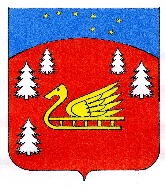 ПОСТАНОВЛЕНИЕАдминистрация муниципального образованияКрасноозерное сельское поселение муниципального образованияПриозерский муниципальный район Ленинградской областиОт 26 марта 2014 года № 58Об Общественном совете по профилактикекоррупции в муниципальном образованииКрасноозерное сельское поселение.                 В целях совершенствования мер по профилактике коррупции в муниципальном образовании Красноозерное сельское поселение МО Приозерский муниципальный район Ленинградской области, по устранению причин и условий, порождающих коррупцию:1. Создать Общественный совет по профилактике коррупции в муниципальном образовании Красноозерное сельское поселение МО Приозерский муниципальный район Ленинградской области2. Утвердить:2.1. Положение об Общественном совете по профилактике коррупции в муниципальном образовании Красноозерное сельское поселение МО Приозерский муниципальный район Ленинградской области Красноозерное сельское поселение МО Приозерский муниципальный район Ленинградской области   (приложение № 1).2.2. Состав Общественного совета по профилактике коррупции в муниципальном образовании Красноозерное сельское поселение МО Приозерский муниципальный район Ленинградской области  (приложение № 2).3. Контроль за исполнением настоящего постановления оставляю за собой.Глава администрациимуниципального образованияКрасноозерное сельское поселение                                                        Ю.Б.Заремский Разослано: дело-2, прокуратура-1ПРИЛОЖЕНИЕ № 1к постановлению Главыадминистрации муниципального образованияКрасноозерное сельское поселение № 58 от 26 марта 2014 г.ПОЛОЖЕНИЕоб Общественном совете по профилактике коррупциив муниципальном образованииКрасноозерное сельское поселение1. Общие положения1.1. Общественный совет по профилактике коррупции в муниципальном образовании Красноозерное сельское поселение  (далее - Совет) является совещательным органом, созданным для организации взаимодействия территориальных органов федеральных органов исполнительной власти, органов государственной власти Ленинградской  области, органов местного самоуправления, институтов гражданского общества по вопросам предупреждения коррупции.1.2. Совет в своей деятельности руководствуется Конституцией Российской Федерации, законодательством Российской Федерации и Ленинградской области, а также настоящим Положением.1.3. Решения Совета носят рекомендательный характер.2. Состав Совета2.1. В Совет входят представители органов местного самоуправления муниципальных образований, расположенных на территории муниципального образования Красноозерное сельское поселение, представители организаций и учреждений, представители институтов гражданского общества.2.2. Для участия в работе Совета в пределах своих полномочий могут приглашаться Уполномоченный по противодействию коррупции в Ленинградской области, руководители территориальных органов федеральных органов исполнительной власти, органов государственной власти Ленинградской области либо их представители, члены Общественной палаты Ульяновской области, представители организаций и учреждений, институтов гражданского общества, средств массовой информации.3. Основные задачи работы Совета3.1. Основными задачами Совета являются:1) анализ реализации мер по предупреждению коррупции, по выявлению и последующему устранению причин развития коррупции в муниципальном образовании Красноозерное сельское поселение с участием представителей органов власти, институтов гражданского общества, средств массовой информации, предпринимателей;2) организация и проведение мониторинга распространённости коррупции и эффективности мер антикоррупционной политики на территории муниципального образования Красноозерное сельское поселение;3) оказание информационного, консультационного содействия представителям институтов гражданского общества, гражданам в проведении в соответствии с законодательством за счёт собственных средств независимой антикоррупционной экспертизы муниципальных нормативных правовых актов и проектов муниципальных нормативных правовых актов;4) содействие разработке программных мероприятий по реализации антикоррупционной политики;5) поддержка гражданских инициатив, направленных на противодействие коррупции;6) участие в проведении антикоррупционной пропаганды.4. Права Совета4.1. Совет для решения возложенных на него задач имеет право:1) запрашивать в установленном порядке необходимую информацию и материалы от территориальных органов федеральных органов исполнительной власти, органов государственной власти Ленинградской  области, органов местного самоуправления, организаций;2) приглашать на свои заседания Уполномоченного по противодействию коррупции в Ульяновской области, руководителей территориальных органов федеральных органов исполнительной власти, органов государственной власти Ленинградской  области либо их представителей, членов Общественной палаты Ленинградской области, представителей организаций и учреждений, институтов гражданского общества, средств массовой информации, специалистов для обсуждения информации о реализации антикоррупционной политики;3) создавать рабочие группы по проблемам реализации антикоррупционной политики, требующим углублённой проработки, с привлечением к их работе специалистов и учёных;4) представлять в органы местного самоуправления муниципального образования Красноозерное сельское поселение информацию о состоянии и эффективности реализации тех или иных антикоррупционных мер в органах местного самоуправления;5) направлять Уполномоченному по противодействию коррупции в Ленинградской  области, в территориальные органы федеральных органов исполнительной власти, органы государственной власти Ленинградской области,   предложения по вопросам профилактики коррупции.5. Основные формы работы Совета5.1. Основными формами работы Совета являются:1) проведение заседаний по обсуждению и анализу хода реализации антикоррупционных мер на территории муниципального образования Красноозерное сельское поселение;2) разработка рекомендаций руководителям органов местного самоуправления муниципального образования Красноозерное сельское поселение по улучшению работы по профилактике коррупции;3) изучение мнения жителей муниципального образования  Красноозерное сельское поселение об уровне развития коррупции, о действенности принимаемых мер по борьбе с ней;4) оказание консультаций институтам гражданского общества, гражданам в проведении независимой антикоррупционной экспертизы в соответствии с законодательством;5) участие в разработке и реализации муниципальных целевых программ, направленных на профилактику и противодействие коррупции;6) проведение «круглых столов», семинаров, конференций по вопросам профилактики коррупции;7) поддержка инициатив жителей муниципального образования Красноозерное сельское поселение, направленных на противодействие коррупции.6. Организация работы Совета6.1. Совет состоит из председателя, заместителя председателя, секретаря и членов Совета.Председатель, заместитель председателя и секретарь Совета избираются из его состава на первом заседании.6.2. Председатель Совета:осуществляет общее руководство деятельностью Совета, определяет основные направления работы Совета;организует его работу в соответствии с его задачами;определяет место, время проведения и повестку дня заседания Совета.6.3. Заместитель председателя Совета:осуществляет контроль за исполнением решений, принимаемых в пределах компетенции Совета;по поручению председателя Совета или в его отсутствие исполняет полномочия председателя Совета.6.4. Секретарь Совета:информирует членов Совета о месте, времени проведения и повестке дня очередного заседания Совета;организует подготовку материалов к заседаниям Совета;ведёт протокол заседания Совета;обеспечивает рассылку копий решений Совета заинтересованным лицам.6.5. Заседания Совета проводятся по мере необходимости, но не реже одного раза в квартал.6.6. Заседание Совета является правомочным в случае присутствия на нём не менее половины членов Совета. Решения принимаются простым большинством голосов от числа присутствующих членов Совета. При равенстве голосов принятым считается решение, за которое проголосовал председательствующий на заседании Совета. Протокол заседания Совета подписывается председательствующим на заседании и секретарём Совета.6.7. В случае отсутствия возможности члена Совета присутствовать на заседании, он вправе изложить свое мнение по рассматриваемым вопросам в письменном виде.6.8. Организационно-техническое обеспечение деятельности Совета осуществляет администрация муниципального образования Красноозерное сельское поселение.ПРИЛОЖЕНИЕ № 2к постановлениюГлавы администрации МОКрасноозерное сельское поселение№ 58 от 26 марта 2014 г.СОСТАВОбщественного Совета по профилактике коррупциив муниципальном образованииКрасноозерное сельское поселение1.  Председатель комиссии   Туфатулина Светлана Дмитриевна - директор МОУ Красноозерненская ООШ.2.Заместитель председателя  Попова Нина Анатольевна – главный библиотекарь КМУК Красноозерненское клубное объединение.3.Секретарь комиссии Захаренко Наталья Владимировна -ведущий специалист администрации.4.Члены комиссии Сгоннова Татьяна Михайловна–спец. 1 кат. землеустроитель администрации  Лазарева Татьяна Васильевна- депутат Совета депутатов МО Красноозерное СП.